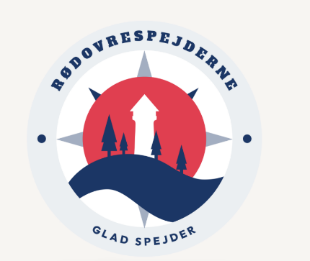 Udviklingsplan for Rødovrespejderne                           2023 – 2025Fastholdelse af medlemstal og aktivitetsniveauAktivitetsniveauet i forhold til spejderne skal fastholdes ift. gruppens årshjul.Pga. venteliste hos familiespejder, mikro og mini, igangsættes ikke nogen PR-tiltag. Det vurderes løbende, om vi har lederkræfter nok til at tage imod nye medlemmer.I forbindelse med administrative opgaver vurderes vigtighed og tidsforbrug kritisk i hver enkelt situation.Hjemmesiden bruges aktivt, med Facebook som supplement. Vi er meget opmærksomme på at Facebook ikke kan erstatte hjemmesiden, da nogle af vores medlemmer enten ikke må eller har valgt ikke at bruge Facebook.Når vi planlægger aktiviteter til de forskellige grene, tilstræber vi at have følgende områder med i årsplanen (som er udviklingsmål fra Det Danske Spejderkorps):Patruljearbejde (spejderne arbejder i patruljer og ansvaret justeres efter alder)Urban Scouting (vi tænker ind, hvordan vi kan bruge byen i vores spejderarbejde)Vilde og stille i naturen (vi har fokus på naturaktiviteter, både de rolige og mere fysiske)Bæredygtighed i børnehøjde (vi undersøger sammen med spejderne hvordan vi bedst passer på vores jord og dens ressourcer)Kontinuerlig tilgang af ledereIndgår i dialog med interesserede forældre om hjælp enten som ledere eller hjælpere til konkrete arrangementer.Vi vil forsøge at fastholde vores ældste spejdere i klanen sådan at klanen også kan være ”fødekæde” til nye ledere på sigt. Dette kan for eksempel gøres ved at de tilbydes kurser.Indgår i dialog med de største spejdere om evt. assistentopgaver i de mindre grene.Vi vil arbejde mod at få flere familiespejderledere, så der måske kan køre to familiespejdergrene, søgningen til denne gren er pt. meget stor.Udvikling af hytten og grundenForældrebestyrelse og hyttefond arbejder løbende på en plan for vedligehold og evt. videreudvikling af hytten.Vi vil arbejde frem mod at få etableret følgende: Nyt køkkengulv og udekøkken.Vi vil se nærmere på om det praktisk og økonomisk kan lade sig gøre at købe en naturgrund.GruppefællesskabFælles arrangementer for alle grene ca. en gang i kvartalet ift. gruppens årshjulfor at fremme kendskabet til hinanden og fornemmelsen af at være en del af en gruppe.Fælles gruppeweekend mindst en gang om året.Brobygning mellem familiespejder og mikroer fx fælles møde en søndag i foråret. Kompetencer og opgaver i ledergruppenAdministrative og praktiske opgaver fordeles blandt gruppens ledere, således der er faste tovholdere på disse.Fælles mødedage for henholdsvis mikro-mini og junior-trop, for at give lederne mulighed for i fællesskab at opnå mere optimal forberedelse, sparring og gennemførelse af møderne.Ledermøde afholdes ca. 4 gange om året. Lederarrangementer afholdes 1-2 gange årligt. Der vil herudover være planlægningsaktiviteter i forbindelse med større arrangementer. Ledere opfordres til at uddanne sig gennem korpset. Kurserne bliver betalt af gruppen.ForældreengagementVi bruger forældrehjælp i de yngste grene hvis der er behov for det. Vi vil benytte forældrehjælp til praktiske opgaver vedr. hytte og materiel.Vi inviterer forældre med på den årlige gruppeweekend.